
Противодействие коррупцииГорячая линия по вопросам профилактики коррупционных и иных правонарушений
ФГБУ «НМИЦ онкологии им. Н.Н. Петрова» Минздрава России:
Телефон: 8 (812) 439-95-20
Время приема обращений по «телефону доверия»: 
с понедельника по пятницу – с 9.00 до 13.00, с 13:30 до 17:30 (время московское).
Е-mail: oncl@rion.spb.ruСообщить о факте коррупции«Интернет-приемная НМИЦ онкологии им. Н.Н.Петрова» является средством для обращений граждан к руководству центра.Если Вы считаете, что Вам стали известны факты коррупции, а также если у Вас имеются конкретные предложения, направленные на совершенствование работы по противодействию коррупции, Вы можете сообщить об этом руководству центра. Воспользовавшись формой обратной связи, Вы можете сообщить о фактах непрофессионального обращения, вымогательства, а также выразить предложения по улучшению работы НМИЦ.Поля, отмеченные *, обязательны для заполнения. Обращаем Ваше внимание: сообщения с недостоверно указанными персональными данными не рассматриваются. 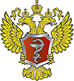 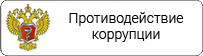 http://www.consultant.ru/document/cons_doc_LAW_82959/Для гостей и отдыхающихАнкета для отдыхающихскачатьПамятка по бытовой коррупциискачатьПамятка по предупреждению коррупциискачатьПоложенияПоложение об обмене подаркамискачатьПриказ «О внесении изменений в положение об обмене подарками»скачатьПриказ (положение, план, политика)скачатьПриказ и кодекс этикискачатьПриказ и план на 2017 годскачатьПриказ «Об утверждении Положения о конфликте интересов» (с декларацией)скачатьПриказ «Об утверждении положения об обмене подарками»скачать2016Отчет за 1 квартал 2016 г.скачатьОтчет за 2 квартал 2016 г.скачатьОтчет за 3 квартал 2016 г.скачатьОтчет за 4 квартал 2016 г.скачать2017Отчет за 1 квартал 2017 г.скачатьОтчет за 2 квартал 2017 г.скачатьОтчет за 3 квартал 2017 г.скачатьОтчет за 4 квартал 2017 г.скачать2018Приказ (План на 2018 год) по антикоррупциискачатьИнформация от Прокуратуры:Памятка "МЫ ПРОТИВ КОРРУПЦИИ В ЗДРАВООХРАНЕНИИ!" - скачатьПамятка "МЫ ПРОТИВ КОРРУПЦИИ НА ДОРОГАХ!" - скачатьПамятка "МЫ ПРОТИВ КОРРУПЦИИ В СФЕРЕ ОКАЗАНИЯ РИТУАЛЬНЫХ УСЛУГ!" - скачатьПамятка "ПРОТИВОДЕЙСТВИЕ КОРРУПЦИИ. Памятка для предпринимателей" - скачать